Міністерство освіти і науки УкраїниНаціональний технічний університет«Дніпровська політехніка»Кафедра іноземних мовРОБОЧА ПРОГРАМА НАВЧАЛЬНОЇ ДИСЦИПЛІНИ«Ділова іноземна мова»             Викладачі: ст.викл. Хазова О.В.________________________________             Пролонговано: на 20__/20___ н.р. ________________ « »________ 202__р.                      (підпис, ПІБ, дата) на 20__/20__ н.р. __________(___________) «__»___ 20__р.(підпис, ПІБ, дата)                                                            ДніпроНТУ «ДП»2021Робоча програма навчальної дисципліни «Ділова іноземна мова» для бакалаврів освітньо-професійної програми 033 Філософія / Національний техн. університет «Дніпровська політехніка», каф. іноземних мов – Д. : НТУ «ДП», 2021. – 12с.Розробники:Кострицька Світлана Іванівна, завідувачка кафедри іноземних мов,  професор;Зуєнок Ірина Іванівна, доц. кафедри іноземних мов;Нечай Наталія Михайлівна, старший викладач кафедри іноземних мов,Хазова Оксана Валеріївна, старший викладач кафедри іноземних мовРобоча програма регламентує:мету дисципліни;дисциплінарні результати навчання, сформовані на основі трансформації очікуваних результатів навчання освітньої програми; базові дисципліни;обсяг і розподіл за формами організації освітнього процесу та видами навчальних занять;програму дисципліни (тематичний план за видами навчальних занять);алгоритм оцінювання рівня досягнення дисциплінарних результатів навчання (шкали, засоби, процедури та критерії оцінювання); інструменти, обладнання та програмне забезпечення;рекомендовані джерела інформації.Робоча програма призначена для реалізації компетентнісного підходу під час планування освітнього процесу, викладання дисципліни, підготовки студентів до контрольних заходів, контролю провадження освітньої діяльності, внутрішнього та зовнішнього контролю забезпечення якості вищої освіти, акредитації освітніх програм у межах спеціальності.Робочу програму представлено до розгляду методичною комісією кафедри, схвалено і затверджено на засіданні кафедри іноземних мов (протокол № 10  від  01.09.2021р.)ЗМІСТ1 МЕТА НАВЧАЛЬНОЇ ДИЦИПЛІНИ	42 ОЧІКУВАНІ ДИСЦИПЛІНАРНІ РЕЗУЛЬТАТИ НАВЧАННЯ	43 БАЗОВІ ДИСЦИПЛІНИ	44 ОБСЯГ І РОЗПОДІЛ ЗА ФОРМАМИ ОРГАНІЗАЦІЇ ОСВІТНЬОГО ПРОЦЕСУ ТА ВИДАМИ НАВЧАЛЬНИХ ЗАНЯТЬ	55 ПРОГРАМА ДИСЦИПЛІНИ ЗА ВИДАМИ НАВЧАЛЬНИХ ЗАНЯТЬ	56 ОЦІНЮВАННЯ РЕЗУЛЬТАТІВ НАВЧАННЯ	66.1 Шкали	66.2 Засоби та процедури	66.3 Критерії	77 ІНСТРУМЕНТИ, ОБЛАДНАННЯ ТА ПРОГРАМНЕ ЗАБЕЗПЕЧЕННЯ	118 РЕКОМЕНДОВАНІ ДЖЕРЕЛА ІНФОРМАЦІЇ	111 МЕТА НАВЧАЛЬНОЇ ДИЦИПЛІНИВ освітньо-професійній програмі Національного технічного університету «Дніпровська політехніка» спеціальності 033 Філософія здійснено розподіл програмних результатів навчання (ПРН) за організаційними формами освітнього процесу. Зокрема, до вибіркової дисципліни В1.14 «Ділова іноземна мова» віднесені такі результати навчання:Мета дисципліни – розвиток у студентів здатності ділового спілкування англійською мовою в типових ситуаціях організації бізнесу та провадження економічної діяльності шляхом формування комунікативної мовленнєвої компетентності.Завдання дисципліни: підготувати студентів до ефективної комунікації в середовищі економіки та бізнесу, що сприятиме їх конкурентоздатності на ринку праці. 2 ОЧІКУВАНІ ДИСЦИПЛІНАРНІ РЕЗУЛЬТАТИ НАВЧАННЯ3 БАЗОВІ ДИСЦИПЛІНИ 4 ОБСЯГ І РОЗПОДІЛ ЗА ФОРМАМИ ОРГАНІЗАЦІЇ ОСВІТНЬОГО ПРОЦЕСУ ТА ВИДАМИ НАВЧАЛЬНИХ ЗАНЯТЬ5 ПРОГРАМА ДИСЦИПЛІНИ ЗА ВИДАМИ НАВЧАЛЬНИХ ЗАНЯТЬ6 ОЦІНЮВАННЯ РЕЗУЛЬТАТІВ НАВЧАННЯСертифікація досягнень студентів здійснюється за допомогою прозорих процедур, що ґрунтуються на об’єктивних критеріях відповідно до «Положення про оцінювання результатів навчання здобувачів вищої освіти».Досягнутий рівень компетентностей відносно очікуваних, що ідентифікований під час контрольних заходів, відображає реальний результат навчання студента за дисципліною.6.1 ШкалиОцінювання навчальних досягнень студентів НТУ «ДП» здійснюється за рейтинговою (100-бальною) та інституційною шкалами. Остання необхідна (за офіційною відсутністю національної шкали) для конвертації (переведення) оцінок мобільних студентів.Шкали оцінювання навчальних досягнень студентів НТУ «ДП»Кредити навчальної дисципліни зараховується, якщо студент отримав підсумкову оцінку не менше 60-ти балів. Нижча оцінка вважається академічною заборгованістю, що підлягає ліквідації.6.2 Засоби та процедуриЗміст засобів діагностики спрямовано на контроль рівня сформованості знань, умінь, комунікації, автономності та відповідальності студента за вимогами НРК до 6-го кваліфікаційного рівня під час демонстрації регламентованих робочою програмою результатів навчання.Студент на контрольних заходах має виконувати завдання, орієнтовані виключно на демонстрацію дисциплінарних результатів навчання (розділ 2).Засоби діагностики, що надаються студентам на контрольних заходах у вигляді завдань для поточного та підсумкового контролю, формуються шляхом конкретизації вихідних даних та способу демонстрації дисциплінарних результатів навчання.Засоби діагностики (контрольні завдання) для поточного та підсумкового контролю дисципліни затверджуються кафедрою. Види засобів діагностики та процедур оцінювання для поточного та підсумкового контролю дисципліни подано нижче. Засоби діагностики та процедури оцінюванняПрактичні заняття оцінюються якістю виконання контрольного або індивідуального завдання.Якщо зміст певного виду занять підпорядковано декільком складовим опису кваліфікаційного рівня, то інтегральне значення оцінки може визначатися з урахуванням вагових коефіцієнтів, що встановлюються викладачем.За наявності рівня результатів поточних контролів з усіх видів навчальних занять не менше 60 балів, підсумковий контроль здійснюється без участі здобувача вищої освіти шляхом визначення середньозваженого значення поточних оцінок.Незалежно від результатів поточного контролю кожен здобувач вищої освіти під час екзамену має право виконувати ККР, яка містить завдання, що охоплюють ключові дисциплінарні результати навчання.Кількість конкретизованих завдань ККР повинна відповідати відведеному часу на виконання. Кількість варіантів ККР має забезпечити індивідуалізацію завдання.Значення оцінки за виконання ККР визначається середньою оцінкою складових (конкретизованих завдань) і є остаточним.Інтегральне значення оцінки виконання ККР може визначатися з урахуванням вагових коефіцієнтів, що встановлюється кафедрою для кожної складової опису кваліфікаційного рівня НРК.6.3 КритеріїРеальні результати навчання студента ідентифікуються та вимірюються відносно очікуваних під час контрольних заходів за допомогою критеріїв, що описують дії студента для демонстрації досягнення результатів навчання.Для оцінювання виконання контрольних завдань під час поточного контролю лекційних і практичних занять в якості критерія використовується коефіцієнт засвоєння, що автоматично адаптує показник оцінки до рейтингової шкали:Оi = 100 a/m,де a – число правильних відповідей або виконаних суттєвих операцій відповідно до еталону рішення; m – загальна кількість запитань або суттєвих операцій еталону.Індивідуальні завдання та комплексні контрольні роботи оцінюються експертно за допомогою критеріїв, що характеризують співвідношення вимог до рівня компетентностей і показників оцінки за рейтинговою шкалою.Таблиця 7.3 – Загальні критерії досягнення результатів навчання для 6-го кваліфікаційного рівня за НРК7 ІНСТРУМЕНТИ, ОБЛАДНАННЯ ТА ПРОГРАМНЕ ЗАБЕЗПЕЧЕННЯТехнічні засоби навчання.Дистанційна платформа Мoodlе.8 РЕКОМЕНДОВАНІ ДЖЕРЕЛА ІНФОРМАЦІЇ1. Зуєнок І.І. Writing Reports. Практичний посібник для складання англійською мовою звітів про наукові дослідження (для самостійної роботи студентів, магістрів, аспірантів усіх напрямів підготовки). /Ірина Зуєнок. – Дніпропетровськ: Національний гірничий університет. – 2004. – 85 с.2. Кострицька С.І. Методичні рекомендації з підготовки та проведення презентацій (виступів-доповідей) для студентів, спеціалістів, магістрів, аспірантів усіх напрямів підготовки. Дніпропетровськ: РВК НГУ, 2004. – 26 с.3. Ягельська Н.В. Європейський мовний портфель для економістів (Проект). – К.: Ленвіт, 2004. – 56 с.4. Allison J. & P. Emmerson (2007) The Business. Macmillan Education. –159 p.5. Cotton D. et al (2005) Market Leader. Pearson Education Limited. – 176 p.6. Emmerson, P. (2007) Business English Handbook Advanced. The whole of business in one book. Oxford: Macmillan Education – 128 p.7. Trappe, T. and G. Tullis (2005) Intelligent Business.  Pearson Education Limited – 176 p.8. BULATS (Business Language Testing System) Teaching Resource. [online] Cambridge: University of Cambridge ESOL Examination. Available from http://www.cambridgeesol.org/tech/bulats. Accessed 17 Sept. 2007.  9. Sharman, E. (2005) Across Cultures. Edinburgh: Pearson Education Limited. –159 p.10. Flinders, S. (1997) Test Your Business Vocabulary: Intermediate. Penguin English.11. Emmerson, P. Business Grammar Builder. Macmillan, 2002. — 274 p.Онлайн-ресурси:Тест від видавництва Cambridge https://www.cambridgeenglish.org/test-your-english/business/ Портал для вивчення ділової англійської від Британської Ради https://learnenglish.britishcouncil.org/business-english Подкасти для розвитку розуміння на слух та мовлення https://www.businessenglishpod.com/  https://www.economist.com/ https://www.ft.com/ https://www.coursera.org/specializations/business-english 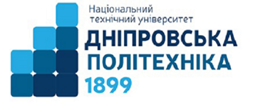 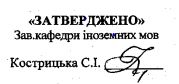         «01» вересня 2021 року  Галузь знань …………….…Гуманітарні наукиСпеціальність ……………...033 ФілософіяОсвітній рівень…………….Перший (бакалаврський)Освітньо-професійна програма ФілософіяСтатус ………………………вибірковаЗагальний обсяг ..………….3 кредити ЄКТС (120 годин)Форма підсумкового контролю диференційований залікТермін викладання ………..3-й семестр (5, 6 чверть)Мова викладання …………….Англійська, німецька, французькаВРН1.10Використовувати в науковій роботі загальні принципи і техніки перекладу, достатньої інтерпретації, тлумачення та герменевтикиШифрПРНДисциплінарні результати навчання (ДРН)Дисциплінарні результати навчання (ДРН)ШифрПРНшифр ДРНзмістВРН1.10ВРН1.10- B1.14 - 1Ефективно спілкуватись на теми, пов’язані з організацією та веденням бізнесу з представниками ділового співтовариства та з суспільством в цілому: розуміти роботу інших, документувати свою роботу. ВРН1.10ВРН1.10- B1.14 - 2Розуміти та ефективно використовувати термінологію, властиву для ділового мовлення в усній та письмовій форміВРН1.10ВРН1.10- B1.14 - 3Обговорювати проблеми, типові для ділового середовища, вести дискусію. Брати участь у зборах, нарадах, засіданнях тощоВРН1.10ВРН1.10- B1.14 - 4Презентувати результати своєї роботи в усній та письмовій формі.ВРН1.10ВРН1.10- B1.14 - 5Вміти перекладати, інтерпретувати та тлумачити іншомовну літературуВРН1.10ВРН1.10- B1.14 - 6Демонструвати навички самостійної роботи, гнучкого мислення, відкритості до нових знань.Назва дисципліниЗдобуті результати навчанняІноземна мова професійного спрямуванняЕфективно використовувати діапазон словникового запасу (не менше 500 лексичних одиниць), у тому числітермінології академічної сфери та галузі навчання, і граматичні структури, необхідні для вираження відповіднихфункцій та понять.Іноземна мова професійного спрямуванняУміти спілкуватися англійською мовою в академічному та професійному середовищах, продукувати широке коло текстів в академічній та професійній сферах.Іноземна мова професійного спрямуванняАналізувати інформацію з іншомовних джерел для отримання даних, необхідних для виконання загальних академічних та професійних завданьВид навчальних занятьОбсяг, годиниРозподіл за формами навчання, годиниРозподіл за формами навчання, годиниРозподіл за формами навчання, годиниРозподіл за формами навчання, годиниРозподіл за формами навчання, годиниРозподіл за формами навчання, годиниВид навчальних занятьОбсяг, годиниденнаденнавечірнявечірнязаочназаочнаВид навчальних занятьОбсяг, годиниаудиторні заняттясамостійна роботааудиторні заняттясамостійна роботааудиторні заняттясамостійна роботалекційні-------практичні1203981----лабораторні-------семінари-------РАЗОМ1203981ШифриДРНВиди та тематика навчальних занятьОбсяг складових, годиниПРАКТИЧНІ ЗАНЯТТЯ58Ділові подорожі та відрядження. Засоби ділової комунікації.58ВРН1.10- B1.14 – 1ВРН1.10- B1.14 – 2ВРН1.10- B1.14 – 3ВРН1.10- B1.14 – 4Особливості ділового етикету в різних культурах. Правила ділового спілкування у мережі інтернет. 58ВРН1.10- B1.14 – 1ВРН1.10- B1.14 – 2ВРН1.10- B1.14 – 3ВРН1.10- B1.14 – 4Організація та підготовка відрядження. Особливості заповнення форм та бланків. Планування візиту.58ВРН1.10- B1.14 – 1ВРН1.10- B1.14 – 2ВРН1.10- B1.14 – 3ВРН1.10- B1.14 – 4Особливості спілкування у подорожі в різних ситуаціях: проходження митниці / проживання у готелі / замовлення їжі тощо. Small talk.58ВРН1.10- B1.14 – 1ВРН1.10- B1.14 – 2ВРН1.10- B1.14 – 3ВРН1.10- B1.14 – 4Функціональні зразки та мовні засоби, необхідні для ділового спілкування та вирішення проблем.58ВРН1.10- B1.14 – 1ВРН1.10- B1.14 – 2ВРН1.10- B1.14 – 3ВРН1.10- B1.14 – 4Мовні засоби, необхідні для проведення ефективних переговорів, висловлювання пропозицій, (не)згоди, обговорення можливих сценаріїв, відхилення або прийняття пропозицій тощо.58Проектна робота. Розробка проекту власного бізнесу.602ВРН1.10- B1.14 – 1ВРН1.10- B1.14 – 2ВРН1.10- B1.14 – 4ВРН1.10- B1.14 – 5ВРН1.10- B1.14 – 6Типи і форми ведення бізнесу. Джерела фінансування. Пошук, аналіз та використання інформації 602ВРН1.10- B1.14 – 1ВРН1.10- B1.14 – 2ВРН1.10- B1.14 – 4ВРН1.10- B1.14 – 5ВРН1.10- B1.14 – 6Структура компанії. Розподіл обов’язків і підзвітність. 602ВРН1.10- B1.14 – 1ВРН1.10- B1.14 – 2ВРН1.10- B1.14 – 4ВРН1.10- B1.14 – 5ВРН1.10- B1.14 – 6Бізнес-план. Елементи та правила складання. SWOT аналіз602ВРН1.10- B1.14 – 1ВРН1.10- B1.14 – 2ВРН1.10- B1.14 – 4ВРН1.10- B1.14 – 5ВРН1.10- B1.14 – 6Вивчення успішних маркетингових стратегій. Мова реклами. 602ВРН1.10- B1.14 – 1ВРН1.10- B1.14 – 2ВРН1.10- B1.14 – 4ВРН1.10- B1.14 – 5ВРН1.10- B1.14 – 6Підготовка презентації проекту. Правила та особливості представлення проекту бізнесу. Функціональні зразки та мовні засоби, необхідні для роботи з аудиторією. Використання засобів візуалізації.602ВРН1.10- B1.14 – 1ВРН1.10- B1.14 – 2ВРН1.10- B1.14 – 4ВРН1.10- B1.14 – 5ВРН1.10- B1.14 – 6Захист індивідуальних проектів. Обговорення та оцінка ефективності проведеної роботи. Мовні засоби, необхідні для написання відгуків та аналізу отриманої інформації.602Підсумкова робота з дисципліни602РАЗОМРАЗОМ120РейтинговаІнституційна90…100відмінно / Excellent74…89добре / Good60…73задовільно / Satisfactory0…59незадовільно / FailПОТОЧНИЙ КОНТРОЛЬПОТОЧНИЙ КОНТРОЛЬПОТОЧНИЙ КОНТРОЛЬПІДСУМКОВИЙ КОНТРОЛЬПІДСУМКОВИЙ КОНТРОЛЬнавчальне заняттязасоби діагностикипроцедуризасоби діагностикипроцедурипрактичніконтрольні завдання за кожною темоювиконання завдань під час практичних занятьтестова контрольна робота,захист індивідуального проектувизначення середньозваженого результату поточних контролів;виконання тестової роботи під час заліку практичнііндивідуальне завданнявиконання завдань під час самостійної роботитестова контрольна робота,захист індивідуального проектувизначення середньозваженого результату поточних контролів;виконання тестової роботи під час заліку Вимоги до знань, умінь/навичок, комунікації, відповідальності і автономіїПоказник оцінки Знання (лексико-граматичних структур, функцій та їх покажчиків)Знання (лексико-граматичних структур, функцій та їх покажчиків)Знання (лексико-граматичних структур, функцій та їх покажчиків)концептуальні наукові та практичні знання, критичне осмислення теорій, принципів, методів і понять у сфері професійної діяльності та/або навчанняВідповідь відмінна – правильна, обґрунтована, осмислена. Характеризує наявність:
- концептуальних знань;
- високого ступеню володіння станом питання;
- критичного осмислення основних теорій, принципів, методів і понять у навчанні та професійній діяльності95-100концептуальні наукові та практичні знання, критичне осмислення теорій, принципів, методів і понять у сфері професійної діяльності та/або навчанняВідповідь містить негрубі помилки або описки90-94концептуальні наукові та практичні знання, критичне осмислення теорій, принципів, методів і понять у сфері професійної діяльності та/або навчанняВідповідь правильна, але має певні неточності85-89концептуальні наукові та практичні знання, критичне осмислення теорій, принципів, методів і понять у сфері професійної діяльності та/або навчанняВідповідь правильна, але має певні неточності й недостатньо обґрунтована80-84концептуальні наукові та практичні знання, критичне осмислення теорій, принципів, методів і понять у сфері професійної діяльності та/або навчанняВідповідь правильна, але має певні неточності, недостатньо обґрунтована та осмислена 74-79концептуальні наукові та практичні знання, критичне осмислення теорій, принципів, методів і понять у сфері професійної діяльності та/або навчанняВідповідь фрагментарна70-73концептуальні наукові та практичні знання, критичне осмислення теорій, принципів, методів і понять у сфері професійної діяльності та/або навчанняВідповідь демонструє нечіткі уявлення студента про об'єкт вивчення65-69концептуальні наукові та практичні знання, критичне осмислення теорій, принципів, методів і понять у сфері професійної діяльності та/або навчанняРівень знань мінімально задовільний60-64концептуальні наукові та практичні знання, критичне осмислення теорій, принципів, методів і понять у сфері професійної діяльності та/або навчанняРівень знань незадовільний<60Уміння/навички (міждисциплінарні)Уміння/навички (міждисциплінарні)Уміння/навички (міждисциплінарні)поглиблені когнітивні та практичні уміння/навички, майстерність та інноваційність на рівні, необхідному для розв’язання складних спеціалізованих задач і практичних проблем у сфері професійної діяльності або навчанняВідповідь характеризує уміння:
- виявляти проблеми;
- формулювати гіпотези;
- розв'язувати проблеми;
- обирати адекватні методи та інструментальні засоби;
- збирати та логічно й зрозуміло інтерпретувати інформацію;
- використовувати інноваційні підходи до розв’язання завдання95-100поглиблені когнітивні та практичні уміння/навички, майстерність та інноваційність на рівні, необхідному для розв’язання складних спеціалізованих задач і практичних проблем у сфері професійної діяльності або навчанняВідповідь характеризує уміння застосовувати знання в практичній діяльності з негрубими помилками90-94поглиблені когнітивні та практичні уміння/навички, майстерність та інноваційність на рівні, необхідному для розв’язання складних спеціалізованих задач і практичних проблем у сфері професійної діяльності або навчанняВідповідь характеризує уміння застосовувати знання в практичній діяльності, але має певні неточності при реалізації однієї вимоги 85-89поглиблені когнітивні та практичні уміння/навички, майстерність та інноваційність на рівні, необхідному для розв’язання складних спеціалізованих задач і практичних проблем у сфері професійної діяльності або навчанняВідповідь характеризує уміння застосовувати знання в практичній діяльності, але має певні неточності при реалізації двох вимог80-84поглиблені когнітивні та практичні уміння/навички, майстерність та інноваційність на рівні, необхідному для розв’язання складних спеціалізованих задач і практичних проблем у сфері професійної діяльності або навчанняВідповідь характеризує уміння застосовувати знання в практичній діяльності, але має певні неточності при реалізації трьох вимог74-79поглиблені когнітивні та практичні уміння/навички, майстерність та інноваційність на рівні, необхідному для розв’язання складних спеціалізованих задач і практичних проблем у сфері професійної діяльності або навчанняВідповідь характеризує уміння застосовувати знання в практичній діяльності, але має певні неточності при реалізації чотирьох вимог70-73поглиблені когнітивні та практичні уміння/навички, майстерність та інноваційність на рівні, необхідному для розв’язання складних спеціалізованих задач і практичних проблем у сфері професійної діяльності або навчанняВідповідь характеризує уміння застосовувати знання в практичній діяльності при виконанні завдань за зразком65-69поглиблені когнітивні та практичні уміння/навички, майстерність та інноваційність на рівні, необхідному для розв’язання складних спеціалізованих задач і практичних проблем у сфері професійної діяльності або навчанняВідповідь характеризує застосовувати знання при виконанні завдань за зразком, але з неточностями60-64поглиблені когнітивні та практичні уміння/навички, майстерність та інноваційність на рівні, необхідному для розв’язання складних спеціалізованих задач і практичних проблем у сфері професійної діяльності або навчаннярівень умінь незадовільний<60КомунікаціяКомунікаціяКомунікаціядонесення до фахівців і нефахівців інформації, ідей, проблем, рішень, власного досвіду та аргументації;
збір, інтерпретація та застосування даних;
спілкування з професійних питань, у тому числі іноземною мовою, усно та письмовоВільне володіння проблематикою галузі.
Зрозумілість відповіді (доповіді). Мова:
- правильна;
- чиста;
- ясна;
- точна;
- логічна;
- виразна;
- лаконічна.
Комунікаційна стратегія:
- послідовний і несуперечливий розвиток думки;
- наявність логічних власних суджень;
- доречна аргументації та її відповідність відстоюваним положенням;
- правильна структура відповіді (доповіді);
- правильність відповідей на запитання;
- доречна техніка відповідей на запитання;
- здатність робити висновки та формулювати пропозиції95-100донесення до фахівців і нефахівців інформації, ідей, проблем, рішень, власного досвіду та аргументації;
збір, інтерпретація та застосування даних;
спілкування з професійних питань, у тому числі іноземною мовою, усно та письмовоДостатнє володіння проблематикою галузі з незначними хибами.
Достатня зрозумілість відповіді (доповіді) з незначними хибами.
Доречна комунікаційна стратегія з незначними хибами90-94донесення до фахівців і нефахівців інформації, ідей, проблем, рішень, власного досвіду та аргументації;
збір, інтерпретація та застосування даних;
спілкування з професійних питань, у тому числі іноземною мовою, усно та письмовоДобре володіння проблематикою галузі.
Добра зрозумілість відповіді (доповіді) та доречна комунікаційна стратегія (сумарно не реалізовано три вимоги)85-89донесення до фахівців і нефахівців інформації, ідей, проблем, рішень, власного досвіду та аргументації;
збір, інтерпретація та застосування даних;
спілкування з професійних питань, у тому числі іноземною мовою, усно та письмовоДобре володіння проблематикою галузі.
Добра зрозумілість відповіді (доповіді) та доречна комунікаційна стратегія (сумарно не реалізовано чотири вимоги)80-84донесення до фахівців і нефахівців інформації, ідей, проблем, рішень, власного досвіду та аргументації;
збір, інтерпретація та застосування даних;
спілкування з професійних питань, у тому числі іноземною мовою, усно та письмовоДобре володіння проблематикою галузі.
Добра зрозумілість відповіді (доповіді) та доречна комунікаційна стратегія (сумарно не реалізовано п’ять вимог)74-79донесення до фахівців і нефахівців інформації, ідей, проблем, рішень, власного досвіду та аргументації;
збір, інтерпретація та застосування даних;
спілкування з професійних питань, у тому числі іноземною мовою, усно та письмовоЗадовільне володіння проблематикою галузі.
Задовільна зрозумілість відповіді (доповіді) та доречна комунікаційна стратегія (сумарно не реалізовано сім вимог)70-73донесення до фахівців і нефахівців інформації, ідей, проблем, рішень, власного досвіду та аргументації;
збір, інтерпретація та застосування даних;
спілкування з професійних питань, у тому числі іноземною мовою, усно та письмовоЧасткове володіння проблематикою галузі.
Задовільна зрозумілість відповіді (доповіді) та комунікаційна стратегія з хибами (сумарно не реалізовано дев’ять вимог)65-69донесення до фахівців і нефахівців інформації, ідей, проблем, рішень, власного досвіду та аргументації;
збір, інтерпретація та застосування даних;
спілкування з професійних питань, у тому числі іноземною мовою, усно та письмовоФрагментарне володіння проблематикою галузі.
Задовільна зрозумілість відповіді (доповіді) та комунікаційна стратегія з хибами (сумарно не реалізовано 10 вимог)60-64донесення до фахівців і нефахівців інформації, ідей, проблем, рішень, власного досвіду та аргументації;
збір, інтерпретація та застосування даних;
спілкування з професійних питань, у тому числі іноземною мовою, усно та письмовоРівень комунікації незадовільний<60Відповідальність і автономіяВідповідальність і автономіяВідповідальність і автономіяуправління складною технічною або професійною діяльністю чи проектами;
спроможність нести відповідальність за вироблення та ухвалення рішень у непередбачуваних робочих та/або навчальних контекстах;
формування суджень, що враховують соціальні, наукові та етичні аспекти;
організація та керівництво професійним розвитком осіб та груп;
здатність продовжувати навчання із значним ступенем автономіїВідмінне володіння компетенціями менеджменту особистості, орієнтованих на:
1) управління комплексними проектами, що передбачає:
- дослідницький характер навчальної діяльності, позначена вмінням самостійно оцінювати різноманітні життєві ситуації, явища, факти, виявляти і відстоювати особисту позицію;
- здатність до роботи в команді;
- контроль власних дій;
2) відповідальність за прийняття рішень в непередбачуваних умовах, що включає:
- обґрунтування власних рішень положеннями нормативної бази галузевого та державного рівнів;
- самостійність під час виконання поставлених завдань;
- ініціативу в обговоренні проблем;
- відповідальність за взаємовідносини;
3) відповідальність за професійний розвиток окремих осіб та/або груп осіб, що передбачає:
- використання професійно-орієнтовних навичок; 
- використання доказів із самостійною і правильною аргументацією;
- володіння всіма видами навчальної діяльності;
4) здатність до подальшого навчання з високим рівнем автономності, що передбачає:
- ступінь володіння фундаментальними знаннями; 
- самостійність оцінних суджень;
- високий рівень сформованості загальнонавчальних умінь і навичок;
- самостійний пошук та аналіз джерел інформації95-100управління складною технічною або професійною діяльністю чи проектами;
спроможність нести відповідальність за вироблення та ухвалення рішень у непередбачуваних робочих та/або навчальних контекстах;
формування суджень, що враховують соціальні, наукові та етичні аспекти;
організація та керівництво професійним розвитком осіб та груп;
здатність продовжувати навчання із значним ступенем автономіїУпевнене володіння компетенціями менеджменту особистості (не реалізовано дві вимоги)90-94управління складною технічною або професійною діяльністю чи проектами;
спроможність нести відповідальність за вироблення та ухвалення рішень у непередбачуваних робочих та/або навчальних контекстах;
формування суджень, що враховують соціальні, наукові та етичні аспекти;
організація та керівництво професійним розвитком осіб та груп;
здатність продовжувати навчання із значним ступенем автономіїДобре володіння компетенціями менеджменту особистості (не реалізовано три вимоги)85-89управління складною технічною або професійною діяльністю чи проектами;
спроможність нести відповідальність за вироблення та ухвалення рішень у непередбачуваних робочих та/або навчальних контекстах;
формування суджень, що враховують соціальні, наукові та етичні аспекти;
організація та керівництво професійним розвитком осіб та груп;
здатність продовжувати навчання із значним ступенем автономіїДобре володіння компетенціями менеджменту особистості (не реалізовано чотири вимоги)80-84управління складною технічною або професійною діяльністю чи проектами;
спроможність нести відповідальність за вироблення та ухвалення рішень у непередбачуваних робочих та/або навчальних контекстах;
формування суджень, що враховують соціальні, наукові та етичні аспекти;
організація та керівництво професійним розвитком осіб та груп;
здатність продовжувати навчання із значним ступенем автономіїДобре володіння компетенціями менеджменту особистості (не реалізовано шість вимог)74-79управління складною технічною або професійною діяльністю чи проектами;
спроможність нести відповідальність за вироблення та ухвалення рішень у непередбачуваних робочих та/або навчальних контекстах;
формування суджень, що враховують соціальні, наукові та етичні аспекти;
організація та керівництво професійним розвитком осіб та груп;
здатність продовжувати навчання із значним ступенем автономіїЗадовільне володіння компетенціями менеджменту особистості (не реалізовано сім вимог)70-73управління складною технічною або професійною діяльністю чи проектами;
спроможність нести відповідальність за вироблення та ухвалення рішень у непередбачуваних робочих та/або навчальних контекстах;
формування суджень, що враховують соціальні, наукові та етичні аспекти;
організація та керівництво професійним розвитком осіб та груп;
здатність продовжувати навчання із значним ступенем автономіїЗадовільне володіння компетенціями менеджменту особистості (не реалізовано вісім вимог)65-69управління складною технічною або професійною діяльністю чи проектами;
спроможність нести відповідальність за вироблення та ухвалення рішень у непередбачуваних робочих та/або навчальних контекстах;
формування суджень, що враховують соціальні, наукові та етичні аспекти;
організація та керівництво професійним розвитком осіб та груп;
здатність продовжувати навчання із значним ступенем автономіїРівень автономності та відповідальності фрагментарний60-64управління складною технічною або професійною діяльністю чи проектами;
спроможність нести відповідальність за вироблення та ухвалення рішень у непередбачуваних робочих та/або навчальних контекстах;
формування суджень, що враховують соціальні, наукові та етичні аспекти;
організація та керівництво професійним розвитком осіб та груп;
здатність продовжувати навчання із значним ступенем автономіїРівень автономності та відповідальності незадовільний<60